Zuglói Gyermektábor Soltvadkert– szülői nyilatkozata 2018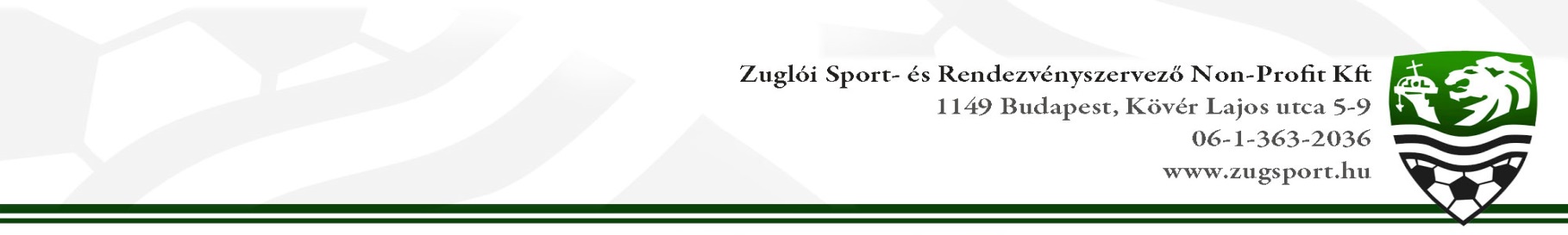 Gyermek (táborozó) és szülő/gondviselő adataiGyermek (táborozó) neve: ………………………………………………………………Gyermek születési helye és ideje: ………………………………………………………Gyermek lakcíme: ………………………………………………………………………Anyja neve: ……………………………………………………………………………..Gyermek TAJ száma: …………………………………………………………………...Szülő/gondviselő neve: …………………………………………………………………	Szülő/gondviselő lakcíme: ……………………………………………………………...	Szülő/gondviselő telefonszáma: ………………………………………………………...A gyermek egészségi állapotára (a 12/1991. (V.18.) NM rendelet szerinti) nyilatkozatokNyilatkozom, hogy gyermekemen az alábbi tünetek:láz					észlelhető/nem észlelhetőtorokfájás				észlelhető/nem észlelhetőhányás					észlelhető/nem észlelhetőhasmenés				észlelhető/nem észlelhetőbőrkiütés				észlelhető/nem észlelhetősárgaság				észlelhető/nem észlelhetőegyéb súlyosabb bőrelváltozás, bőrgennyedés		észlelhető/nem észlelhetőváladékozó szembetegséggennyes fül- és orrfájás		észlelhető/nem észlelhetőa gyermek tetű- és rühmentes		a gyermek tartós betegségben,ételallergiában 			szenved/nem szenved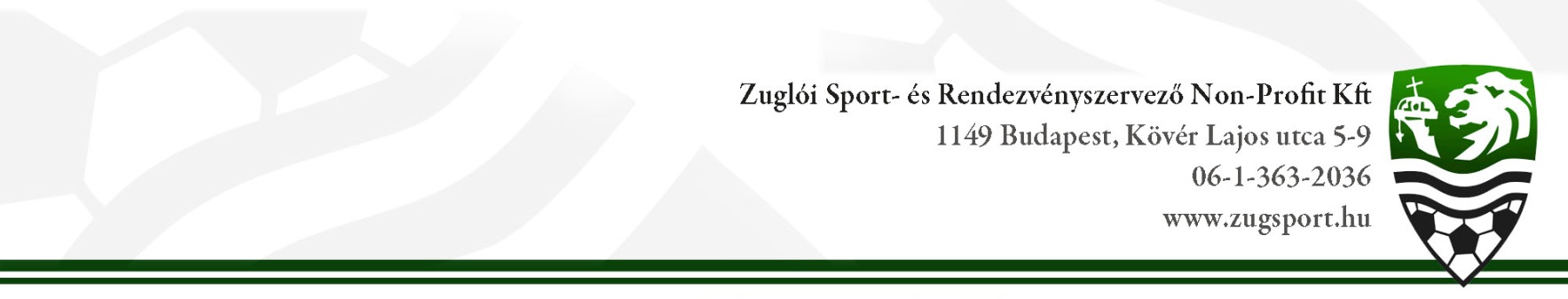 a gyermek a következőtartós betegségben, ételallergiábanszenved:		______________________________________________a gyermeknek a tábor ideje alattgyógyszer használata			szükséges / nem szükségesa gyermeknek a következőgyógyszereket kell használnia,a következő adagolásban	______________________________________________ Egyéb, a gyermek táboroztatásával kapcsolatos nyilatkozatokNyilatkozom, hogy:gyermekem úszni 					tud / nem tuda tábor területén található sporteszközöket(pl.: roller, kerékpár, gördeszka) gyermekem	használhatja/nem használhatjaa tábor területén található sporteszközök használatához gyermekemnek védőfelszerelést	biztosítok/nem biztosítoka Polgári Törvénykönyvről szóló 2013. évi V. törvény 2:48.§ (1) bekezdése alapján hozzájárulok, hogy Tábor ideje alatt gyermekemről képmás és hangfelvétel készüljön, valamint, hogy az a Tábor népszerűsítése céljából felhasználásra kerüljön (facebook, honlap)a tábor házirendjében foglaltakat megismertem, annak rendelkezéseit magamra és gyermekemre nézve elfogadom és betartom. Jelen nyilatkozat a tábor kezdetét megelőző négy napon belül kitöltendő, a tábor kezdetekor a táboroztatás szervezőjének átadandó!Budapest, 2018. ___________________________							szülő/gondviselő aláírása